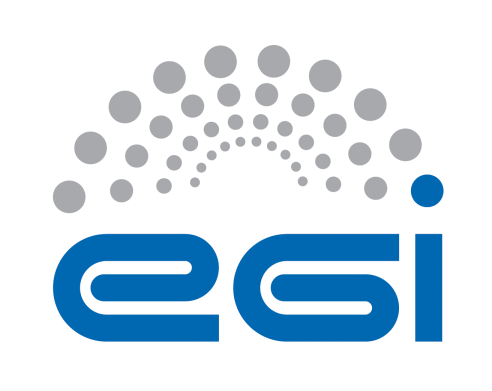 EGI-EngageDeliverable/Milestone review formGeneral comments on the contentAdditional comments (not affecting the document content e.g.  recommendations for the future)Detailed comments on the contentEnglish and other corrections:Note: English and typo corrections can be made directly in the document as comments.Details of the document being reviewedDetails of the document being reviewedDetails of the document being reviewedDetails of the document being reviewedTitle:Report on data sharing policies and legal framework in fishery and marine sciences data sectorDocument identifier:EGI-doc-2699Project:EGI-EngageDocument url:https://documents.egi.eu/document/2699Author(s):Eise van Maanen (FAO), Anton Ellenbroek (FAO)Date:[please fill in]Identification of the reviewerIdentification of the reviewerIdentification of the reviewerIdentification of the reviewerReviewer:Jens JensenActivity:N/AComments from Reviewer:The deliverable discusses data sharing and interoperation from a “legal interoperable” point of view. It is generally very readable.The strength of the document (in its currently unfinished form) lies in sections 6 and 8While the legal stuff is obviously important, one concern is that it underestimates the technical and procedural requirements for data sharing. First there are things like the data QA, metadata formats and semantics, and data formats, and making data discoverable. Maybe access controls to data. Then the task of bringing data sets together; applications in one area do not always understand data from another. Also, there are often cultural (community culture, not national culture) objections to sharing data (but getting a freer CC licence will of course help), or it would take too much effort to make it open (which requires more than a format change (p.34)). BTW, embargoing data (p.38) for a set period is very common; we do that, too. However, the embargo period is defined by funding body, not by the researcher. So they have a deadline to get their paper published.English is generally good; a few minor issues but none that hinder understanding.Response from Author: From reviewer:N°Page§ObservationsReply from author
(correction / reject,  …)1Executive summary only actually summarises the document in the last half of the last paragraph.26Legal interoperability?! you use the term before you define it (on p9)96Nitpick: you mention the document is “clear” (executive summary) and “useful” but isn’t that up to the reader to decide rather than the authors?101BlueBRIDGE - “successfully”?115Does legal interop really facilitate technical interop? Even when data is open, technical interop takes a lot of effort125why is the equilibrium fragile?182Why is CC-SA less interoperable than BY-ND? a “see below” would help because you discuss it in the table (And I assume you mean data under the former is less interoperable than data under the latter)24How will EGI Engage foster interoperability between the NGIs? In the context of this report, it seems relevant. And how do ad hoc data policies support the long tail?25fata -> data